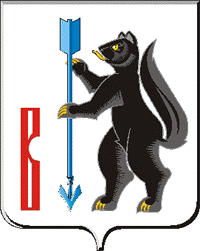 АДМИНИСТРАЦИЯГОРОДСКОГО ОКРУГА ВЕРХОТУРСКИЙПОСТАНОВЛЕНИЕот 26.01.2017г. № 47г. ВерхотурьеО внесении дополнений и изменений в административный  регламент предоставления муниципальной услуги«Предоставление информации об организации общедоступного и бесплатного дошкольного, начального общего, основного общего, среднего (полного) общего образования, а также дополнительного образования  в муниципальных общеобразовательных учреждениях городского округа Верхотурский»В соответствии с Федеральным законом от 27 июля 2010 года № 210-ФЗ «Об организации предоставления государственных и муниципальных услуг», распоряжением Правительства Свердловской области от 16.02.2012г № 637-РП «Об организации перевода в электронный вид государственных и муниципальных услуг, во исполнение распоряжений правительства Российской Федерации от 17.12.2009г. № 1993-р, от 28.12.2011г. № 2415-р», в целях реализации Указа Президента Российской Федерации от 07.05.2012г. № 601 «Об основных направлениях совершенствования государственного управления», постановлением Администрации городского округа Верхотурский от 16.07.2010 № 714 «О порядке разработки и утверждения административных регламентов исполнения муниципальных функций (предоставления муниципальных услуг)», в целях повышения качества предоставления муниципальных услуг на территории городского округа Верхотурский, руководствуясь статьей 26 Устава городского округа Верхотурский,ПОСТАНОВЛЯЮ:1.Внести в Административный регламент предоставления муниципальной услуги «Предоставление информации об организации общедоступного и бесплатного дошкольного, начального общего, основного общего, среднего (полного) общего образования, а также дополнительного образования  в муниципальных общеобразовательных учреждениях городского округа Верхотурский», утвержденный постановлением Администрации городского округа Верхотурский от 31.12.2015г. № 1208, следующие дополнения и изменения:1.1.Пункт 3.6. изложить в следующей редакции:«3.6.Требования к помещениям, в которых предоставляется муниципальная услуга, к месту ожидания и приема заявителей, размещению и оформлению информации о порядке предоставления муниципальной услуги, в том числе к обеспечению доступности для инвалидов в соответствии с законодательством Российской Федерации о социальной защите инвалидов.».1.2.Подпункт 4 пункта 3.6 изложить в следующей редакции:«4) в помещениях обеспечивается создание инвалидам следующих условий доступности муниципальной услуги в соответствии с требованиями, установленными законодательными и иными нормативными правовыми актами:условия для беспрепятственного доступа к зданию для предоставления муниципальных услуг для инвалидов (включая инвалидов, использующих кресла-коляски и собак-проводников) (далее - инвалидов);сопровождение инвалидов, имеющих стойкие расстройства функции зрения и самостоятельного передвижения, и оказание им помощи;надлежащее размещение оборудования и носителей информации, необходимых для обеспечения беспрепятственного доступа инвалидов к муниципальным услугам с учетом ограничений их жизнедеятельности;допуск сурдопереводчика и тифлосурдопереводчика, допуск собаки-проводника при наличии документа, подтверждающего ее специальное обучение и выдаваемого по форме и в порядке, которые определяются федеральным органом исполнительной власти, осуществляющим функции по выработке и реализации государственной политики и нормативно-правовому регулированию в сфере социальной защиты населения.».1.3.Пункт 3.7. дополнить подпунктом 8 следующего содержания:«8) создание инвалидам следующих условий доступности услуг в соответствии с требованиями, установленными законодательными и иными нормативными правовыми актами:	оказание инвалидам помощи, необходимой для получения в доступной для них форме информации о правилах предоставления услуги, в том числе об оформлении необходимых для получения услуги документов, о совершении ими других необходимых для получения услуги действий;	обеспечение допуска на объект сурдопереводчика и  тифлосурдопереводчика;оказание иной необходимой инвалидам помощи в преодолении барьеров, мешающих получению ими муниципальных услуг наравне с другими лицами.».2.Управлению образования Администрации городского округа Верхотурский (Крамаренко Н.А.) внести изменения в сведения о муниципальной услуге в реестре  государственных и муниципальных услуг Свердловской области.3.Опубликовать настоящее распоряжение в информационном бюллетене  «Верхотурская неделя» и разместить на официальном сайте городского округа Верхотурский.4.Контроль исполнения настоящего распоряжения возложить на заместителя главы Администрации городского округа Верхотурский по социальным вопросам Бердникову Н.Ю.Глава Администрациигородского округа Верхотурский                                                    В.В. Сизиков